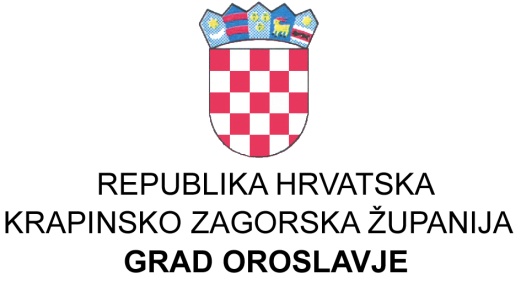 GRADSKO VIJEĆEKLASA: UBROJ:  Oroslavje, 05.10.2022.	Temeljem članka 67.  Zakona o komunalnom gospodarstvu (N.N. broj: 68/2018, 110/2018, 32/2020) te članka 32. Statuta grada Oroslavja (Službeni glasnik Krapinsko zagorske županije broj 16/09., 13/13.,  19/18., 21/20. i 23/21.) Gradsko vijeće na svojoj 21. sjednici održanoj dana 05.10.2022. godine, nije donijeloPOLUGODIŠNJE IZVRŠENJE PROGRAMAGRADNJE OBJEKATA I UREĐAJA KOMUNALNEINFRASTRUKTURE NA PODRUČJU GRADA OROSLAVJAZA 2022. GODINUI. OPĆE ODREDBEČlanak 1.	Ovim Programom određuje se izgradnja objekata i uređaja komunalne infrastrukture na području grada Oroslavja za 2022. godinu. Članak 2.Sukladno članu 30. stavak 4. Zakona o komunalnom gospodarstvu, utvrđeni se slijedeći projekti koji su izvršeni kako slijedi:Članak 3.	Polugodišnje izvršenje programa  objavit će se u Službenom glasniku Krapinsko-zagorske županije i na web stanicama grada Oroslavja.Dostaviti:1. Ministarstvo financija					     Sektor za financijski i proračunski nadzor  		                      2. Arhiva, ovdje.PREDSJEDNIK     Gradskog vijeća OroslavjeKristijan Sojč1. Izgradnja nogostupa plan 2022  izvršenje 30.06.2022.  INDEKS Izgradnja nogostupa1.350.000,00--1.350.000,00--Izvori financiranja9.1. Preneseni višak prihoda1.000.000,00--5.6.5.  Kapitalne pomoći ŽP -izvanproračunski korisnik ŽUC350.000,00--1.350.000,00--2. Rekonstrukcija i asfaltiranje cesta u naseljima i radnoj zoniplan 2022izvršenje 30.06.2022.INDEKSRekonstrukcija i asfaltiranje cesta u naseljima i radnoj zoni3.010.000,00217.465,447,223.010.000,00217.465,447,22Izvori financiranja6.2. Kapitalne donacija građana10.000,00--4.8. Komunalni doprinos658.727,00217.465,4433,014.9.1. Komunalna naknada941.273,00--9.1. Preneseni višak prihoda1.400.000,00--3.010.000,00217.465,447,223. Izgradnja objekata oborinske odvodnjeplan 2022izvršenje 30.06.2022.INDEKSOborinska odvodnja - radovi i materijal30.000,00--30.000,00--Izvori financiranja4.1.  Prihodi za posebne namjene20.000,00--4.9.1. Komunalna naknada10.000,00--30.000,00--4.  Uređenje dječjih igralištaplan 2022izvršenje 30.06.2022.INDEKSNabava nove opreme za dječja igrališta21.273,00--Dodatna ulaganja na postojećim igralištima8.727,00--30.000,00--Izvori financiranja1.1.  Opći prihodi i primici8.727,00--4.8. Komunalni doprinos21.273,00--30.000,00--5. Uređenje grobljaplan 2022izvršenje 30.06.2022.INDEKSKupnja zemljišta za proširenje Gradskog groblja200.000,00--Dodatna ulaganja - uređenje20.000,00--220.000,00--Izvori financiranja1.1.  Opći prihodi i primici70.000,00--4.9.2. Naknada za groblje150.000,00--220.000,00--6.  Izgradnja radne zoneplan 2022izvršenje 30.06.2022.INDEKSIzgradnja komunalne infrastrukture200.000,00--200.000,00--Izvori financiranja4.8. Komunalni doprinos200.000,00--4.1. Prihodi za posebne namjene---200.000,00--7. Izgradnja komunalne infrastrukture novih stambenih zgradaplan 2022izvršenje 30.06.2022.INDEKSIzgradnja komunalne infrastrukture70.000,00--70.000,00--Izvori financiranja4.8. Komunalni doprinos70.000,00--8.  Izgradnja vodovodnog sustavaplan 2022izvršenje 30.06.2022.INDEKSZemljani radovi30.000,009.021,2530,0730.000,009.021,2530,07Izvori financiranja4.1.  Prihodi za posebne namjene30.000,009.021,2530,079. Izgradnja javne rasvjeteplan 2022izvršenje 30.06.2022.INDEKSRekonstrukcija javne rasvjete 40.000,00--40.000,00--Izvori financiranja4.1.  Prihodi za posebne namjene40.000,00--10. Rekonstrukcija javne rasvjeteplan 2022izvršenje 30.06.2022.INDEKSRekonstrukcija javne rasvjete 40.000,00--40.000,00--Izvori financiranja1.1.  Opći prihodi i primici40.000,00--11. Postava autobusnih stajalištaplan 2022izvršenje 30.06.2022.INDEKSPostava autobusnih stajališta50.000,0069.375,00138,7550.000,0069.375,00138,75Izvori financiranja1.1.  Opći prihodi i primici50.000,0069.375,00138,7512. Izgradnja Dječjeg igrališta Park Obitelji Prpićplan 2022izvršenje 30.06.2022.INDEKSIzgradnja Dječjeg igrališta Park Obitelji Prpić425.000,00--425.000,00--Izvori financiranja1.1.  Opći prihodi i primici176.920,00--5.4.9. Kapitalne pomoći - EU sredstva 248.080,00--425.000,00--13.  Izgradnja biciklističke stazeplan 2022izvršenje 30.06.2022.INDEKSIzgradnja staze BRZO-biciklistička ruta Zabok-Oroslavje-dionica Oroslavje1.657.000,001.140.875,0468,851.657.000,001.140.875,0468,85Izvori financiranja5.4.2. Kapitalne pomoći - sredstva EU857.000,00--1.5.2. Predfinanc. EU projekata-Biciklističke staze (opći prihodi)-449.198,67-9.1. Preneseni višak prihoda800.000,00--8.1.2. Namjenski prihodi od zaduživanja od kreditnih institucija-691.676,37-1.657.000,001.140.875,0468,8514. Uređenje gradske tržniceplan 2022izvršenje 30.06.2022.INDEKSUređenje gradske tržnice250.000,00--250.000,00--Izvori financiranja1.1.  Opći prihodi i primici250.000,00--15. Uređenje reciklažnog dvorištaplan 2022izvršenje 30.06.2022.INDEKSUređenje reciklažnog dvorišta3.000.000,00--3.000.000,00--Izvori financiranja1.1.  Opći prihodi i primici600.000,00--5.4.4.   Kapitalne pomoći - sredstva EU2.400.000,00--3.000.000,00--